Základná škola s materskou školou Dávida Mészárosa  - Mészáros Dávid AlapiskolaésÓvoda, Školský objekt 888, 925 32 Veľká Mača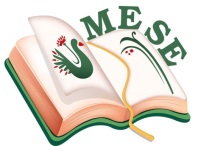 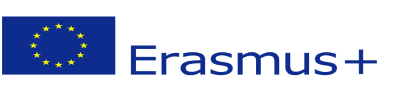 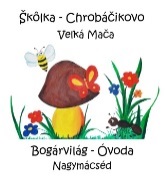 Názov projektu - a projekt címe: Mesévelegyüttsegítsükazegészséget! Zmluva číslo – a szerződésszáma: 2018 – 1- HU01 – KA229 – 047862_5Plán činnostiTéma: : Sme maďarský národ  - Uvedomenie si identity, pocit spolupatričnostiAktivity: Deň detí s dramatizáciou rozprávkyZúčastnená organizácia:Základná škola s materskou školou Dávida Mészárosa –  deti zo škôlky ChrobáčikovoDátum: 05.-06. 06. 2019Organizačná zodpovednosť:Silvia Brédová – Alžbeta FodorováAnna Rózsová - Eva BittóováAlžbeta Juhosová - Gabriela FodorováZákladná škola s materskou školou Dávida Mészárosa  - Mészáros Dávid AlapiskolaésÓvoda, Základná škola s materskou školou Dávida Mészárosa  - Mészáros Dávid Alapiskola és Óvoda, 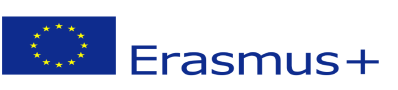 Príprava na realizáciu aktivity:V rámci rozprávkového projektu a Národného dňa spolupatričnosti sme zorganizovali trojdňový detský deň v našej materskej škole. Prvý deň nás navštívilo bábkové divadlo Vaskakas  a to 29. mája.  5. a 6. júna sme pre naše deti zo  škôlky  Chrobáčikovo organizovali rozprávkový detský deň.Realizácia:Na našich škôlkarov v pondelok čakalo predpoludnie plné hier, dobrej nálady a smiechu. Všetky skupiny vo vlastnej  herni sa oboznámili s rozprávkou bratov Grimmovcov „Janko a Marienka“. Deti riešili úlohy z rozprávky na interaktívnej tabuli a na pracovných listoch. Vystrihovali papierové šilty, vyzdobili ich a premenili sa na Jankov a Marienky. Potom vystrihli farebné perníky, s ktorými počas rozprávkovej hry vyzdobili perníkovú chalúpku zlej ježibaby. Po desiate sa začala naozajstná zábava. V školskej telocvični deti prešli jednotlivé cesty, činy hlavných hrdinov s množstvom cvičenia a smiechu. Deti kráčali v lese po kameňoch, dávali si pozor, aby nestúpli do blata, potom putovali v tmavom lese, kráčali slalomom medzi stromami, prešli cez mostík, zbierali so štipcami /zobákmi/ omrvinky /malé kúsky špongie/ a po vyzdobení perníkovej chalúpky  ochutnali aj perník so snahou zjesť ho bez pomoci prstov z dlaní. A v neposlednom rade sa deti snažili hodiť do pece farebné loptičky z lopaty  - namiesto Janka a ježibaby. Po rozprávkovej ceste plných prekážok a úloh  každý dostal zaslúženú odmenu, formičky do piesku, ktoré si zobrali domov.                                                                Štrtok priniesol pre deti ďalšie prekvapenie. Po desiate kreslili s farebnými kriedami na dlažbu pred Jednotou. Vyzdobili dlažbu s krásnymi farebnými kresbami a portrétmi. Deti dostali malé prekvapenie od predavačiek. Po vrátení do materskej školy už čakal na nás Zoltán Farkas, inštruktor tanca Zumba, ktorý nás pozval na spoločný tanec. Tanec nám nielenže urobil dobrú náladu, ale sme mohli trochu prispieť aj k nášmu zdraviu, veď pohyb stimuluje krvný obeh, posilňuje svaly a zlepšuje aj držanie tela.Reflexia:Tak ako vždy, aj v tomto roku sme usporiadali pre naše deti z príležitosti Medzinárodného dňa detí dni plné zábavy a prekvapení. Aj to svedčí  len o tom, že kreativita učiteliek je nekonečná.Vo Veľkej Mači, 5.- 6.  06.2019Brédová Silvia koordinátorka projektu .........................................................SprávaSprávaCieľ činnosti:Ponúkať deťom zážitkové aktivityNadväzovať detské priateľstváMultikultúrna výchova detíPodporovať zdravý životný štýl formou pohybu.Počúvať s porozumením, emocionálne prežívať text rozprávkyPrehlbovať spolupatričnosťPlnenie úloh:Prostredníctvom tradícií prehlbovať zvyky a tradície našej obce– multikultúrna výchovaDramatizácia rozprávkyNavodenie príjemnej atmosférySpoločná aktivita s deťmiOrganizácia:Zabezpečenie priestorových podmienok Zabezpečenie potrebných materiálnych podmienokPríprava aktivity. Príprava prekážkovej rozprávkovej dráhy. Realizácia aktivity a reflexia.Pomôcky:Potrebné materiály pre stanovištia rozprávkyKostýmyInteraktívna tabuľa, internet, bábky, výkresy, pastelkyKvádre,kolky, špongie-ako omrvinky, vystrihnuté perníky,lep, lopata, puzzleStratégie:Príprava, nácvik, fixácia, spoločná aktivita